​​​​​​​​​​CpS 391 - Computer Security FundamentalsFall 2020Course Description:Introduction to computer security concepts, principles and practices, including but not limited to: authorization, attacks and attack prevention, infrastructure security, cryptography, controls, plans and procedures.Course Reading(s):Security+ Guide to Network Security Fundamentals, 6th edition, Mark Ciampa, 2017, ISBN 9781337289306. CompTIA Security+ Guide to Network Security Fundamentals, Lab Manual, 6th Edition, Andrew J. Hurd, ISBN-13: 9781337288798Other readings as assigned.Context:The faculty of the Computer Science department has aligned the computer science program with the goals of the Mathematical Sciences Division, the BJU Bible and liberal arts core objectives, and the BJU institutional goals. The goal of the Computer Science department is to align all courses in the Computer Science and Information Technology majors to support one or more of the following departmental goals. An asterisk indicates a specific goal fulfilled by this course.Design and implement solutions to practical problems. *Demonstrate an ability to work effectively in teams. *Demonstrate an ability to communicate technological information effectively both in written and oral forms. *Demonstrate an ability to acquire new knowledge in the computing discipline. *Demonstrate an understanding of social, professional and ethical considerations related to computing. *Demonstrate understanding of fundamental concepts in the discipline. *Prepare students for graduate school or to secure employment in a related area. *Course Goals:Design and implement solutions to practical problems.Demonstrate an ability to work effectively in teams.Demonstrate an ability to communicate technological information effectively both in written and oral forms.Demonstrate an ability to acquire new knowledge in the computing discipline.Demonstrate understanding of fundamental concepts in the student's discipline.Provide the student a platform for continued learning and development of his God-given abilities.Instill in the student a desire to use his abilities in service to Christ.Learning Objectives:At the end of the course, students should be able to:​​​Course Policies:QualificationsCpS 110 is a pre-requisite for CpS 391.  (Non-IT majors, see or email Dr. Hughes for pre-requisite waivers)Absences, lateness, and makeup opportunities The overarching guide for class attendance is the BJU Class Attendance Policy.For planned absences, please email me one week in advance.Written assignments should be submitted before your planned absence.Scheduled tests and quizzes should be taken before your planned absence; please contact me to make arrangements for doing so.For absences due to incapacitating illness or emergency, you should contact me as soon as you are able to return to class in order to make arrangements for making up any graded work without penalty. In other circumstances, tests and quizzes may be made up within one week of your return, with a 10 percent grade penalty for that test or quiz.Leaving class early without prior arrangement will constitute an absence. Late WorkAssignments must be submitted using the electronic submission system before midnight on the day due. The use of the submission system will be explained during the first week of class.Only work missed for legitimate reasons may be made up without penalty. Legitimate reasons include illness, a death in the family, or a BJU sanctioned tour. You must make up late work according to the number of days missed - that is, missing one day of class gives you one extra day to turn in your work. Any other late work will receive a 20% grade penalty.All late work must be made up within one week in order to receive a non-zero grade.   Grade appealsGrading appeals must be made by email only no later than one week after the grade was assigned. Appeals will be automatically denied if the student attempts to make the appeal verbally. Email grading appeals should be made respectfully and logically ("My grade should be increased because.....").Academic IntegrityThe overarching guide for academic integrity is the BJU Academic Integrity Policy.Cheating on assignments and tests is a form of deception and stealing, and as such, is prohibited 
by Scripture and will incur academic penalties. All work is to be done individually unless Mr. Hughes gives permission for group work. In general students are encouraged to assist one another in the lab environment, but must exercise care when seeking assistance while completing labs.  The goal is for each student to become familiar with information security, and be able to work effectively on his or her own. Therefore, please do not copy work from another person, as this constitutes cheating. Class ParticipationCompliance with student handbook policies, including the dress code, is expected during class.Class participation grades are based upon actively participating in lecture class discussions, working diligently on course assignments in lab classes and being respectful to the rest of the class and the instructor.Class participation grade will include in-class assignments throughout the semester that will be individually graded.Playing games, electronic messages, working on other subjects, etc. is a demonstration of disrespect for both the instructor and other students, and is not allowed during lecture and lab classes.Professional dress required for any presentations.Instructor Help outside of classYou are encouraged to use email or the telephone to ask Dr. Hughes for assistance.  Copyright PolicyCopyright 2009-2020, Alan Hughes, as to this syllabus and all lectures. Students are prohibited from selling (or being paid for taking) notes during the course to, or by any person, or commercial firm without the express written permission of the professor teaching the course.​COVID DisclaimerIn the event of a COVID outbreak, or other significant event, appropriate changes will be made to the course to facilitate finishing the semester. Students will be apprised in a timely manner should such an event occur.Schedule (may be modified as needed during semester)Grading​Grading Scale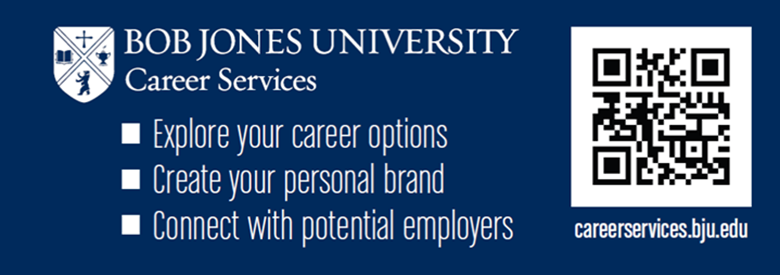 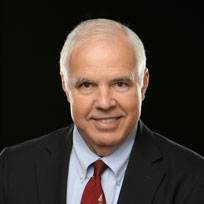 ​Instructor: Dr. Alan HughesInstructor:Dr. Alan Hughes​Instructor: Dr. Alan HughesOffice:AL76Alternatively, CS Lab (Mack Library, 2nd floor)​Instructor: Dr. Alan HughesOffice Hours:M-F 10am electronic; or in person in CS Lab by appointment​Instructor: Dr. Alan HughesEmail:ahughes@bju.edu​Instructor: Dr. Alan HughesTelephone:Cell: 864-906-1024Office: 86-242-4100 x​2274
​Learning Objectiv​eAssessment Tools​1. Understand the major issues in information security, including malicious software threats, intrusion detection and prevention, and social engineering.Writing Assignments, Quizzes, Tests2. Understand the common attacks on computer networks, and the methods used to detect and prevent those attacks.Writing Assignments, Quizzes, Tests3. Understand the basic principles of information system security.Writing Assignments, Quizzes, Tests4. Evaluate and articulate information security procedures and practices.Writing Assignments, Quizzes5. Design and implement information security procedures and practices.Writing Assignments and Lab Projects, Quizzes, Tests6. Understand the major points of an information security policy and how they apply to a particular business.Writing Assignments (security policy development), Quizzes, TestsDate Day Class Assignment DueWeek 1Aug 19WIntroduction and Syllabus; BJU Online; Introduction to Security – Chapter 1Chapter 1; Review SyllabusAug 21FChapter 1 – Intro to SecurityChapter 1; Quiz 1 (Sat)Week 2Aug 24MChapter 2 - Malware and Social Engineering AttacksRead Chapter 2; Lab 1Aug 26WChapter 2 - Malware and Social Engineering AttacksAug 28FChapter 2 - Malware and Social Engineering AttacksLab 1; Quiz 2 (Sat)Week 3Aug 31MChapter 3 - Basic CryptographyChapter 3; Lab 2Sep 2WChapter 3 - Basic CryptographySep 4FChapter 3 - Basic CryptographyQuiz 3 (Sat)Week 4Sep 7MChapter 5 - Network AttacksChapter 5; Lab 3Sep 9WChapter 5 – Network AttacksSep 11FChapter 5 – Network AttacksQuiz 4 (Sat)Week 5Sep 14MChapter 6 – Network Security Devices, Design, TechnologyRead Chapter 6; Lab 4Sep 16WChapter 6 – Network Security Devices, Design, TechnologySep 18FChapter 6 – Network Security Devices, Design, TechnologyQuiz 5 (Sat)Week 6Sep 21MTest 1 - Ch 1-3,5,6; work on Security PolicyTest 1; Read Chapter 7; Lab 5Sep 23WChapter 7 - Administering a Secure NetworkSep 25FChapter 7 - Administering a Secure NetworkQuiz 6 (Sat)Week 7Sep 28MChapter 8 – Wireless Network SecurityRead Chapter 8; Lab 6Sep 30WChapter 8 – Wireless Network SecurityOct 2FChapter 8 – Wireless Network SecurityQuiz 7 (Sat)Week 8Oct 5MChapter 9 – Client and Application SecurityRead Chapter 9; Lab 7Oct 7WChapter 9 – Client and Application SecurityOct 9FChapter 9 – Client and Application SecurityQuiz 8 (Sat)Week 9Oct 12MChapter 10 - Mobile and Embedded Device SecurityRead Chapter 10; Lab 8Oct 14WChapter 10 - Mobile and Embedded Device SecurityAll your devices can be hacked videoOct 16FChapter 10 - Mobile and Embedded Device SecurityQuiz 9 (Sat)Week 10Oct 19MChapter 11-12 – Authentication, Account, Access ManagementRead Chapter 11-12; Lab 9Oct 21WChapter 11-12 – Authentication, Account, Access ManagementOct 23FChapter 11-12 – Authentication, Account, Access ManagementQuiz 10 (Sat)Week 11Oct 26MChapter 13 – Vulnerability Assessment and Data SecurityRead Chapter 13; Lab 10Oct 28WChapter 13 – Vulnerability Assessment and Data SecurityRead Chapter 13Oct 30FData Center VisitISACA discussion; Quiz 11 (Sat)Week 12Nov 2MTest 2 – Ch 7-12; work on security policyTest 2 (Ch 7-12); Read Chapter 14-15; Lab 11Nov 4WChapter 14 – Business ContinuityDRII Nov 6FChapter 14 – Business ContinuityQuiz 12 (Sat)Week 13Nov 9MChapter 15 - Risk MitigationQuiz 13Nov 11WGroup work – Risk Mitigation PresentationNov 13FGroup work – Risk Mitigation PresentationQuiz 14 (Sat)Week 14Nov 16MPresentationsLab 12 9am (before class starts all presentations must be turned in (or counted late)).Nov 18WDay of RestNov 20FPresentationsInformation Security Policy, with Biblical Principles of Security component Exam WeekNov 21 Sat8-9:10am- Final ExamNote: If you pass the CompTIA Security+ certification exam before the final, you are exempt from taking it (given that you have done all the other required work for the course with good quality (B- or better)).Chapters 13-15#ItemPts.Total14Quizzes 4052012Labs303602Tests1002001Final Exam1201201Completed Security Policy100100​1​Biblical Principles of Security Paper​1001001Risk Presentation (team)1001001Class Participation100100​TOTAL​1600A90-100B80-89C70-79D60-69F< 60​​